Форма № 26ЗАЯВЛЕНИЕПрошу выдать (отметить знаком V):  повторное свидетельство о заключении брака  повторное свидетельство о расторжении брака  справку о заключении брака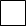   справку о расторжении бракаСообщаю следующие сведения о супругах (бывших супругах):он	 	(фамилия, имя, отчество (при наличии) на момент заключения брака/расторжения брака)она   	(фамилия, имя, отчество (при наличии) на момент заключения брака/расторжения брака)место государственной регистрации1     	(наименование органа, которым была произведена государственная регистрация заключения брака/расторжения брака)дата государственной регистрации1 «_ 	» 			г. номер записи акта1   		Документ прошу выдать в связи с2  	Прошу указать следующие иные сведения   	Документ прошу выслать в   	(наименование органа, осуществляющего государственную регистрацию актов гражданского состояния)«_ 	»_ 	_ 20 	г.(подпись)1 Заполняется при наличии сведений.2 Указываются случаи, предусмотренные статьей 9 Федерального закона от 15.11.1997 № 143-ФЗ «Об актах гражданского состояния».Заявление поступило: личный приемчерез Единый портал государственных и муниципальных услуг (функций)через многофункциональный центр предоставления	государственных и муниципальных услугпочтовая связьЗаявление принято « 	» 	20 	г., рег. № 				(фамилия, инициалы и подпись должностного лица)(наименование органа, осуществляющего государственную регистрацию актов гражданского состояния)(фамилия, имя, отчество (при наличии) заявителя) (адрес места жительства)(наименование документа, удостоверяющего личность)серия 	№ 	,(наименование органа, выдавшего документ) 	,(дата выдачи) (контактный телефон)